	Obec ĽUBOVEC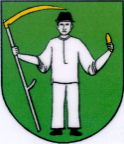 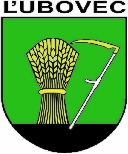                     082 42   Ľubovec  103Obecný úrad v Ľubovci                    odbor životného prostredia                     a dopravnej infraštruktúryJarková 24080 01 PREŠOVŽiadosť o  súhlas na výrub dreviny/drevín/na súkromnom pozemkuV zmysle ustanovení zákona č. 543/2002 Z. z. o ochrane prírody a krajiny v znení neskorších predpisov Vás žiadam o vydanie súhlasu na výrub dreviny/drevín/ na súkromnom pozemku podľa nasledujúcich skutočností:                                                                                                                      Strana 01/03Spôsob doručenia povolenia: osobne / poštou1       .............................				.........................................................		dátum						podpis žiadateľa                                                                                                                      Strana 02/03Prílohy:Kópia katastrálnej  mapy, alebo iný doklad umožňujúci identifikáciu dreviny/drevín v teréne (drevina/dreviny označená/označené značkou „X“).Písomný súhlas vlastníka, prípadne nájomcu (ak mu takéto oprávnenie vyplýva z nájomnej zmluvy) pozemku, na ktorom drevina/dreviny rastie/rastú, ak žiadateľ nie je vlastníkom (správcom, nájomcom) a doklad preukazujúci vlastníctvo alebo iný právny vzťah k pozemku, na ktorom drevina/dreviny rastie/rastú (§ 47 ods. 3 zákona).Výpočet spoločenskej hodnoty dreviny/drevín, krovia, požadovanej/požadovaných na výrub, vypracovaný odbornou organizáciou, resp. odborne spôsobilou osobou (§ 95 ods. 3 písm. d) zákona).Projektovú dokumentáciu – objekt sadových úprav.Stavba sa z hľadiska vplyvu na životné prostredie posudzuje v zisťovacom konaní, právoplatné rozhodnutie zo zisťovacieho konania, resp. vyjadrenie Okresného úradu z hľadiska ochrany prírody.Doklad o uhradení správneho poplatku za vydanie rozhodnutia podľa položky č. 160 Sadzobníka správnych poplatkov tvoriaceho prílohu zákona NR SR č. 145/1995 Z. z. o správnych poplatkoch v znení neskorších predpisov a podľa Smernice primátora mesta Prešov SP-17 Správne poplatky vyberané mestom Prešov v platnom znení pri umiestnení zariadení v zmysle bodu 2a) - fyzická osoba 10 €, právnická osoba 100 €.1)nehodiace sa škrtnite                                                                                                                      Strana 03/03Meno a priezvisko/názov/obchodné meno:Meno a priezvisko/názov/obchodné meno:Adresa/sídlo:Adresa/sídlo:tel. č.:e-mail:A/ Údaje o pozemku, na ktorom drevina /dreviny/rastie/rastú/Katastrálne  územie:Parcelné číslo:Druh pozemku:Číslo listu vlastníctva:Ulica:B/ Súhlas vlastníka, správcu, prípadne nájomcu (ak mu takéto oprávnenie vyplýva z nájomnej zmluvy) pozemku, na ktorom drevina /dreviny/rastie/rastú/, ak žiadateľ nie je vlastníkom (správcom, nájomcom).Stanovisko vlastníka/správcu/nájomcu:C/ Špecifikácia dreviny, ktorá sa má vyrúbaťStromy( v prípade nedostatku miesta uveďte špecifikáciu dreviny na osobitnej prílohe)C/ Špecifikácia dreviny, ktorá sa má vyrúbaťStromy( v prípade nedostatku miesta uveďte špecifikáciu dreviny na osobitnej prílohe)C/ Špecifikácia dreviny, ktorá sa má vyrúbaťStromy( v prípade nedostatku miesta uveďte špecifikáciu dreviny na osobitnej prílohe)C/ Špecifikácia dreviny, ktorá sa má vyrúbaťStromy( v prípade nedostatku miesta uveďte špecifikáciu dreviny na osobitnej prílohe)Druh drevinyPočetObvod kmeňa meraný vo výške 130 cm nad zemou[cm]Zdravotný stavKrovité porasty(v prípade nedostatku miesta uveďte špecifikáciu dreviny na osobitnej prílohe)Krovité porasty(v prípade nedostatku miesta uveďte špecifikáciu dreviny na osobitnej prílohe)Krovité porasty(v prípade nedostatku miesta uveďte špecifikáciu dreviny na osobitnej prílohe)Krovité porasty(v prípade nedostatku miesta uveďte špecifikáciu dreviny na osobitnej prílohe)Druh drevinyPlošná výmera krovitých porastov, zdravotný stav krovPlošná výmera krovitých porastov, zdravotný stav krovPlošná výmera krovitých porastov, zdravotný stav krovD/ Odôvodnenie žiadostiD/ Odôvodnenie žiadostiD/ Odôvodnenie žiadostiD/ Odôvodnenie žiadostiE/ Náhradná výsadba Druh dreviny:Počet kusov:Umiestnenie náhradnej výsadby (pozemok  par. č., katastrálne územie):